Воспитание гражданственности и патриотизма дошкольников средствами краеведческой работы…Под таким названием прошел Педагогический совет в детском саду №16 «Уголек».  Родной, родимый, Родина, патриотизм… в последнее время мы все чаще слышим эти слова. Главным условием сегодня является сохранение преемственности поколений, развитие национальной культуры, воспитание бережного отношения к историческому и культурному наследию России.На Педагогической совете была рассмотрена и принята новая Рабочая программа по краеведению «Кузбасс – наш край родной!», (составитель: М.А. Жебровская).  Затем, педагоги всех групп представили свой опыт краеведческой работы. В старшей группе №2  «Фантазеры» воспитатели Себякина Надежда Владимировна и Шайхутдинова Юлия Олеговна с ребятами сделали лейбук «Кузбасс», в котором представили деятельность Кемеровской области, ее  растительный и животный мир. Краеведение – прекрасная школа воспитания гражданственности и патриотизма у дошкольников!Старший воспитатель: М.А. Жебровская17.04.2020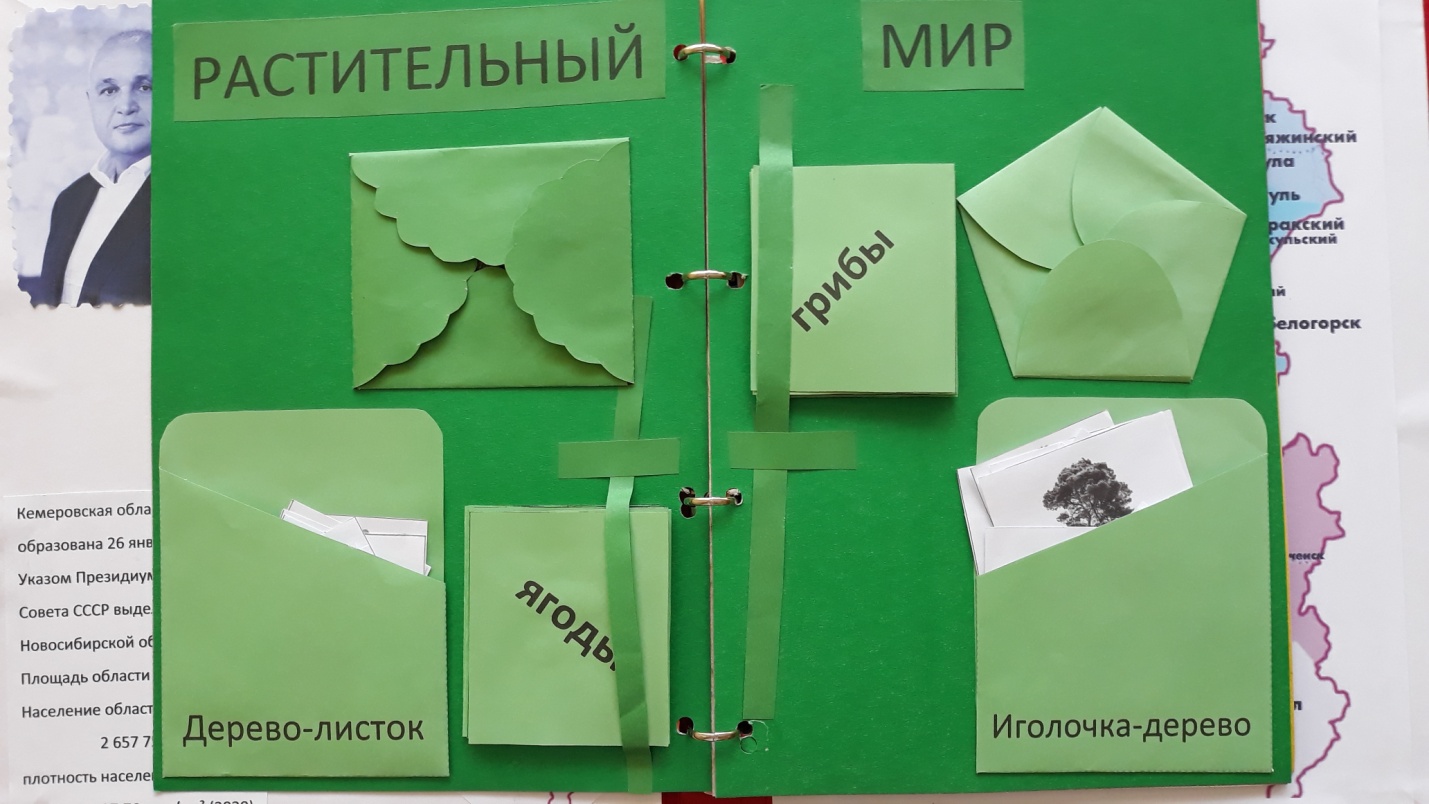 